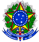 Ministério da Educação Instituto Federal do Espírito Santo Campus Guarapari ANEXO I - SOLICITAÇÃO DE VISITA TÉCNICA  Professor(a) Proponente: ________________________________________________________ Contatos: _____________________________________________________________________ Curso/Programa: _______________________________________________________________ Componente(s) Curricular(es): _____________________________________________________ Turma(s) / Período(s) / Nº. de alunos ___________________________________________ Carga horária destinada às atividades na Visita Técnica: ________________________________ Local da Visita Técnica: __________________________________________________________ Contato (Nome/Telefone) _________________________________________________________Distância estimada em km (ida e volta): _____________________________________________ Saída: Data/Horário: ___________________ Retorno: Data/Horário: ______________________ Descrição da Proposta de Atividade Objetivo(s):  ______________________________________________________________________________ ______________________________________________________________________________ Conteúdos trabalhados: __________________________________________________________ ______________________________________________________________________________ Metodologia de ação: ____________________________________________________________ ______________________________________________________________________________ Avaliação: _____________________________________________________________________ ______________________________________________________________________________ Cronograma da Visita  (vide inciso IV do art. 16 desta normativa):__________________________________________________ Assinatura do Proponente Data/HorárioAtividadeObs.